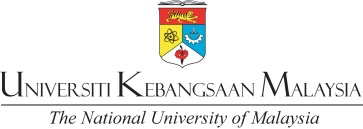 SENARAI SEMAK URUSAN PENYERAHAN TESIS UNTUK PEMERIKSAANPENYERAHAN TESIS/DISERTASI UNTUK PEMERIKSAANTHESIS/DISSERTATION FOR EXAMINATIONBil. /NoPerkara/ItemsSenarai Semak (√) Check List 1.Pelantikan Pemeriksa / Appointment of Examiner:Pemeriksa Dalam / Internal ExaminerPemeriksa Luar / External Examiner2.Menepati Syarat Keperluan Program / Meet the Program Requirements:Pembentangan / PresentationLulus kursus pra-syarat fakulti (jika berkenaan) / Pass the pre-faculty course (if applicable)Lulus kursus wajib universiti dan wajib fakulti/institut mengikut keperluan jam kredit / Pass university core courses and core faculty / institute according to credit hours requirementsLulus kursus Bahasa Melayu & Bahasa Inggeris (jika berkenaan)Pass Malay & English courses (if applicable)3.Menepati Syarat Penerbitan / Meet the Publication Requirement4.Menyerahkan Laporan Turnitin / Submit the Turnitin Report5.Menyerahkan 4 salinan tesis kepada Fakulti/Institut /Submit 4 copies of thesis to Faculty/Institute6.Menyerahkan salinan tesis kepada penyelia/Submit the Copy of thesis to supervisorsA. MAKLUMAT PELAJAR/STUDENT DETAILSA. MAKLUMAT PELAJAR/STUDENT DETAILSA. MAKLUMAT PELAJAR/STUDENT DETAILSA. MAKLUMAT PELAJAR/STUDENT DETAILSNama / NameNo. PendaftaranRegistration No.Jabatan /DepartmentFakulti/InstitutFaculty/InstituteProgram PengajianProgram of Study             Sarjana /  Doktor Falsafah │ Masters / Doctor of Philosophy              Sarjana /  Doktor Falsafah │ Masters / Doctor of Philosophy              Sarjana /  Doktor Falsafah │ Masters / Doctor of Philosophy Alamat / AddressMel-e/Email:Mel-e/Email:No. Telefon/Tel.No:No. Telefon/Tel.No:B. MAKLUMAT TESIS/THESIS DETAILSB. MAKLUMAT TESIS/THESIS DETAILSB. MAKLUMAT TESIS/THESIS DETAILSB. MAKLUMAT TESIS/THESIS DETAILSTajuk Tesis/Thesis Title:Tajuk Tesis/Thesis Title:Tajuk Tesis/Thesis Title:Tajuk Tesis/Thesis Title:Perakuan	: Saya akui bahawa tesis ini adalah bebas dari unsur-unsur plagiat dan salah laku penyelidikan. Saya sedar saya boleh diambil tindakan tatatertib atau tindakan lain yang ditetapkan oleh Senat UKM sekiranya saya didapati bersalah.Declaration	:	I hereby declare that this thesis is free from elements of plagiarism and research misconduct. I realize I may be liable to disciplinary action or other actions as may be prescribed by the UKM Senate if I was found guilty.Perakuan	: Saya akui bahawa tesis ini adalah bebas dari unsur-unsur plagiat dan salah laku penyelidikan. Saya sedar saya boleh diambil tindakan tatatertib atau tindakan lain yang ditetapkan oleh Senat UKM sekiranya saya didapati bersalah.Declaration	:	I hereby declare that this thesis is free from elements of plagiarism and research misconduct. I realize I may be liable to disciplinary action or other actions as may be prescribed by the UKM Senate if I was found guilty.Perakuan	: Saya akui bahawa tesis ini adalah bebas dari unsur-unsur plagiat dan salah laku penyelidikan. Saya sedar saya boleh diambil tindakan tatatertib atau tindakan lain yang ditetapkan oleh Senat UKM sekiranya saya didapati bersalah.Declaration	:	I hereby declare that this thesis is free from elements of plagiarism and research misconduct. I realize I may be liable to disciplinary action or other actions as may be prescribed by the UKM Senate if I was found guilty.Perakuan	: Saya akui bahawa tesis ini adalah bebas dari unsur-unsur plagiat dan salah laku penyelidikan. Saya sedar saya boleh diambil tindakan tatatertib atau tindakan lain yang ditetapkan oleh Senat UKM sekiranya saya didapati bersalah.Declaration	:	I hereby declare that this thesis is free from elements of plagiarism and research misconduct. I realize I may be liable to disciplinary action or other actions as may be prescribed by the UKM Senate if I was found guilty.Tandatangan:SignatureTandatangan:SignatureTarikh/DateTarikh/DateC. PERAKUAN PENYELIA / JAWATANKUASA PENYELIAAN     APPROVAL FROM SUPERVISOR/ SUPERVISORY COMMITTEEC. PERAKUAN PENYELIA / JAWATANKUASA PENYELIAAN     APPROVAL FROM SUPERVISOR/ SUPERVISORY COMMITTEEC. PERAKUAN PENYELIA / JAWATANKUASA PENYELIAAN     APPROVAL FROM SUPERVISOR/ SUPERVISORY COMMITTEEC. PERAKUAN PENYELIA / JAWATANKUASA PENYELIAAN     APPROVAL FROM SUPERVISOR/ SUPERVISORY COMMITTEENama/Name :(Penyelia Utama/Pengerusi Jawatankuasa Penyeliaan)Main Supervisor/ Chairperson Of The Supervisory CommitteeNama/Name :(Penyelia Utama/Pengerusi Jawatankuasa Penyeliaan)Main Supervisor/ Chairperson Of The Supervisory CommitteeNama/Name :(Penyelia Utama/Pengerusi Jawatankuasa Penyeliaan)Main Supervisor/ Chairperson Of The Supervisory CommitteeTandatangan:SignatureNama/Name:(Penyelia Bersama/Ahli Jawatankuasa Penyeliaan)(Co-Supervisor/ Supervisory Committee Member)Nama/Name:(Penyelia Bersama/Ahli Jawatankuasa Penyeliaan)(Co-Supervisor/ Supervisory Committee Member)Nama/Name:(Penyelia Bersama/Ahli Jawatankuasa Penyeliaan)(Co-Supervisor/ Supervisory Committee Member)Tandatangan:SignatureNama/Name:(Ahli Jawatankuasa Penyeliaan/Supervisory Committee Member)Nama/Name:(Ahli Jawatankuasa Penyeliaan/Supervisory Committee Member)Nama/Name:(Ahli Jawatankuasa Penyeliaan/Supervisory Committee Member)Tandatangan:SignatureD. PERAKUAN KETUA JABATAN/KETUA PROGRAM/PENGERUSI PUSAT PENGAJIAN    APPROVAL FROM HEAD OF DEPARTMENT/HEAD OF PROGRAM/SCHOOL CHAIRPERSOND. PERAKUAN KETUA JABATAN/KETUA PROGRAM/PENGERUSI PUSAT PENGAJIAN    APPROVAL FROM HEAD OF DEPARTMENT/HEAD OF PROGRAM/SCHOOL CHAIRPERSOND. PERAKUAN KETUA JABATAN/KETUA PROGRAM/PENGERUSI PUSAT PENGAJIAN    APPROVAL FROM HEAD OF DEPARTMENT/HEAD OF PROGRAM/SCHOOL CHAIRPERSOND. PERAKUAN KETUA JABATAN/KETUA PROGRAM/PENGERUSI PUSAT PENGAJIAN    APPROVAL FROM HEAD OF DEPARTMENT/HEAD OF PROGRAM/SCHOOL CHAIRPERSONTandatangan:SignatureTandatangan:SignatureTarikh:DateTarikh:DateCop Rasmi:Official StampCop Rasmi:Official StampCop Rasmi:Official StampCop Rasmi:Official StampE. KELULUSAN DEKAN/PENGARAH    APPROVAL FROM DEAN/DIRECTORE. KELULUSAN DEKAN/PENGARAH    APPROVAL FROM DEAN/DIRECTORE. KELULUSAN DEKAN/PENGARAH    APPROVAL FROM DEAN/DIRECTORE. KELULUSAN DEKAN/PENGARAH    APPROVAL FROM DEAN/DIRECTORTandatangan:SignatureTandatangan:SignatureTarikh:DateTarikh:DateCop RasmiOfficial StampCop RasmiOfficial StampCop RasmiOfficial StampCop RasmiOfficial Stamp